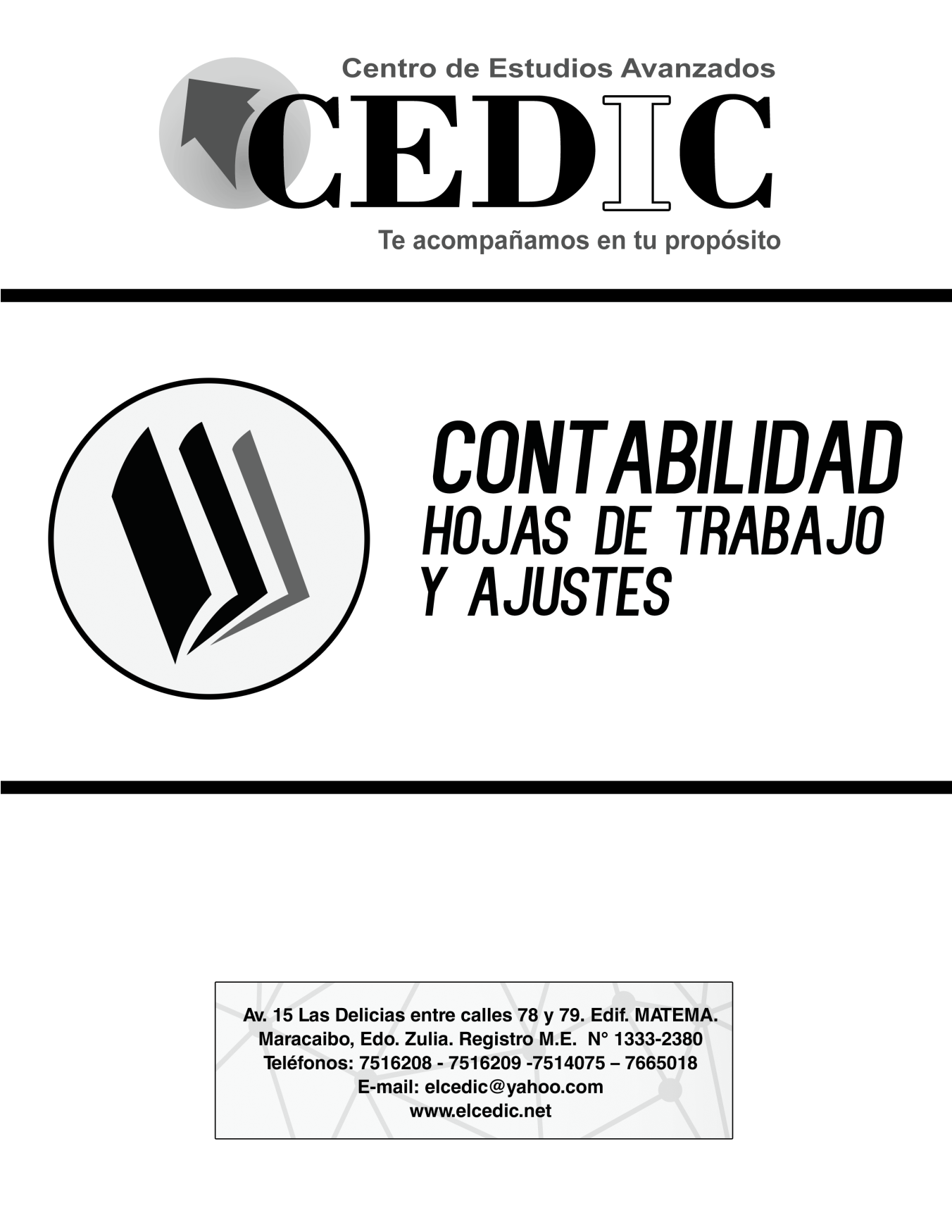 AJUSTES Y HOJA DE TRABAJOEL PROCESO DE AJUSTESDEFINICION:Todo lo que suceda en el negocio debe registrarse en el sistema contable, para que el diario y el mayor contengan un historial completo de todas las operaciones mercantiles del periodo. Si no se ha registrado una operación o transacción, los saldos de las cuentas no mostrarán la cifra correcta al final de periodo contable.Los asientos con que se ajustan o actualizan las cuentas se llaman asientos de ajuste. Cada asiento de ajuste afecta una cuenta de balance general y del estado de resultados. Si el ajuste no afecta a una cuenta de ingresos o de gastos, no es un asiento de ajuste.Generalmente al finalizar un período contable, las cifras de los libros mayores y los auxiliares no presentan el verdadero valor de las cuentas, por lo que hay necesidad de establecer dichos valores reales, con el fin de que los estados financieros reflejen la verdadera situación de la empresa, lo cual solo es posible a través de la realización de los ajustes contables correspondientes.Origen de los ajustes:Los ajustes generalmente se originan por:Gastos o ingresos causados pero no registrados en los libros, lo que obliga a elaborar los respectivos comprobantes de ajustes y registrarlos en los libros mayores y auxiliares.Clasificación  de los ajustes1-  ingresos y gastos acumulados, causados y no pagados2-  ingresos y gastos diferidos, o sea recibidos y pagos por anticipado3-  Apartados, Depreciaciones y Amortizaciones.4-  ventas o Desincorporación de activosIngresos acumulados :  se presenta cuando la empresa ha prestado servicios durante el ejercicio contable, pero que al finalizar el mismo no le han sido cancelados debido a que no se ha expedido la respectiva factura. El asiento se realiza de la siguiente maneraSe registra por él debe el ACTIVO y por el haber el INGRESOGastos acumulados: son aquellos gastos por servicios recibidos durante u determinado período pero que al momento del cierre de operaciones no han sido contabilizados  se registra de la siguiente manera:Se registra por él debe el gasto y por el haber el pasivoIngresos diferidos: se ocasionan cuando la empresa ha recibido una determinada cantidad de dinero con el compromiso de prestar algún servicio, o de vender alguna mercancía en el futuro. Estos anticipos representan un pasivo corriente para la empresa que los recibe.se realiza el asiento de la siguiente manera:A: si se cobró y se ganoB: si se cobró pero no se ha ganadoGASTOS PAGADOS POR ANTICIPADOSon todos aquellos artículos, suministros o servicios los cuales al momento de comprarse se han registrado como activo y que al final del ejercicio no se han consumido en su totalidad se registran de la siguiente manera:A: cuando se pagaron y se consume:B: SE PAGO PERO NO SE HA CONSUMIDO:Gastos diferidos: son aquellos desembolsos de dinero efectuados por la empresa con el objetivo de cubrir gastos en períodos futuros. Deben contabilizarse como un activo diferido  y deberán irse amortizando a medida que se reciban los servicios o se obtengan los beneficios en la generación de los ingresos. La amortización que de ellos se hace en cada período los va convirtiendo en gastos del respectivo período.Ajustes por depreciación: se originan por la pérdida de valor en que incurren las propiedades, planta y equipo y que se ocasiona por el uso o desgaste que sufren los mismos durante su vida útil, es decir durante el lapso de tiempo durante el cual prestan servicio o generan ingresos a la empresa.Para calcular la depreciación de los activos fijos se deberá tener en cuenta tanto su costo histórico (o de adquisición) como la vida útil estimada.Existen varios métodos para calcular la depreciación tales como: línea recta, horas de trabajo, saldos decrecientes, kilómetros recorridos, unidades producidas entre otrosCuentas que se afectan con los ajusteslos ajustes contables generalmente afectan cuentas tales como: caja, bancos, provisiones, inventarios, depreciación acumulada, gastos pagados por anticipado, cargos diferidos, ingresos recibidos por anticipado, ingresos por cobrar, gastos pagados por anticipado, costos y gastos por pagar, gastos por depreciación etc..En la cuenta de caja se deberán hacer ajustes por faltantes o sobrantes detectados mediante arqueo.En bancos se harán ajustes por notas débito, notas crédito, consignaciones o pagos no contabilizados o por errores presentados en el momento de efectuar registros.En el caso de las cuentas por cobrar, se pueden presentar ajustes por deudas incobrables debido a diferentes factores, lo que obligará a la creación de una provisión para deudas de difícil cobro.Se presentan tres casos:Cuando el apartado o provisión  cubre la perdida´Cuando el apartado o provisión   no cubre la perdidaCuando se crea o se ajusta el apartado o provisiónEn las propiedades planta y equipo se presentan ajustes por deterioro, o por efectos de la depreciación, es decir la pérdida de valor debido al uso o desgaste de los mismos durante su vida útil. El asiento seria de esta manera:En los activos intangibles se ajustan con el siguiente asiento:En los activos bilógicos  se ajustan con el siguiente asiento:En inventarios de mercancías se pueden presentar ajustes por pérdida, faltantes, sobrantes, obsolescencia o deterioro.Los gastos o ingresos diferidos se ajustarán por el valor correspondiente a la amortización en el mismo período, tales como: papelería, arrendamiento, intereses, seguros, publicidad, impuestos etc.Los costos y gastos por pagar se ajustarán a medida que se causen las obligaciones que adquiere la empresa al finalizar el período contable, estableciendo el valor real de cuentas tales como: gastos de personal, prestaciones sociales, intereses, comisiones, servicios entre otrosRetiros de activosVenta de activos fijos Al vender el activo se le da salida en nuestros libros al precio de costo y su respectiva Depreciación acumulada, se registra el ingreso por la venta y cualquier diferencia se lleva a una cuenta de gastos o ingresos según el caso ejemplo:A, Si el precio de venta del activo es igual al valor en libros:B. SI el precio de venta es mayor al valor en librosC. Si el precio de venta es menor al valor en librosPERMUTA O CAMBIO DE ACTIVOEn algunas ocasones la empresa la empresa al remplazar algún activo, entrega el activo usado en parte de pago En este caso se debe cancelar el valor del activo que se entrega y su cuenta de depreciación  acumulada. La diferencia ente el valor en libros y el costo real del activo se llevara a una cuenta de ingresos o gastos según el caso:Si se origina una perdida en cambio de activo:B .Si se origina una utilidad en cambio de activoFormulas de la depreciaciónDepreciación anual = valor del activo- valor residual                                                 Vida útilFormula del interés       interés = valor del documento * tasa* tiempo                                                         360dias ----12meses-----1anualPRACTICA DE APLICACIÓN TEMA #1La empresa  “ABC” prepara los asientos de ajuste a la 31/12/20xx fecha de cierre del ejercicio:A se adquiere una póliza de seguro por 16.500 Bs con cobertura de 1 año el 15/06B. la cuenta gasto de alquiler muestra a la fecha de cierre un saldo de 8.750 Bs. Que pertenece al próximo ejercicio contableC. La cuenta artículos de oficina muestra un saldo de18.965 Bs. A la fecha de cierre se realiza un conteo físico y solo queda en existencia 4.752,80D. En la cuenta intereses ganados se incluyen 6.500 que corresponden al próximo ejercicio contableE. Del interés cobrado por anticipado que ascienden a 25.563 Bs se han devengado el 15% F. El 28/03 se cobraron 10 meses de alquiler por anticipado por Bs 29.687G: El 08/09 hay una letra por pagar de Bs 9.600 a 180 días fecha .Genera un interés del 11% semestral H. hay un documento por cobrar de Bs 45.589 que generan un interés del 8% trimestral a partir del 21/04 I. A la fecha de cierre estaba vencido y sin pagar los interés de un préstamo por 4.000 BsJ. Día 22/06 se pagaron  8 meses de alquiler por anticipado por 56.700 Bs, la operación se registró a la cuenta gasto por alquilerk. La cuenta gastos artículos de  limpieza presenta un saldo de 6.200 Bs a la fecha de cierre se realizó un conteo físico y quedo en existencia 3.471 BsL De los  interés pagados  por anticipado por 7.200 Bs se han consumido el 12& La empresa  “EL SOL C.A” prepara los asientos de ajuste al 30/06/20xx fecha de cierre del ejercicio:A Se cobraron 8 meses de interés por anticipado por 9.500 Bs el 11/02B. la cuenta ingreso de alquiler muestra a la fecha de cierre un saldo de 14.750 Bs. Que pertenece al próximo ejercicio contableC. La cuenta gasto  artículos de oficina muestra un saldo de21.165 Bs. A la fecha de cierre se realiza un conteo físico y solo queda en existencia 8.800 BsD. En la cuenta alquileres cobrados se incluyen 5.500 que  corresponden al próximo ejercicio contableE. Del interés cobrado por anticipado que ascienden a 15.263 Bs se han devengado el 28% F. El 28/03 se pagaron 8 meses de alquiler por anticipado por Bs 11.687G: El 08/01 hay una letra por pagar de Bs 19.600 a 120 días fecha .Genera un interés del 11% semestral H. hay un documento por cobrar de Bs 15.589 que generan un interés del 11% trimestral a partir del 21/03 I. A la fecha de cierre estaba vencido y sin pagar los recibo de luz y teléfono por     14.000 BsJ. Día 22/02 se pagaron  5 meses de alquiler por anticipado por 46.700 Bs, la operación se registró a la cuenta gasto por alquilerK Se adquiere un vehículo por 950.000 el 02/02 presenta una vida útil de 8 años y un valor residual de 657.560 L. se adquiere una campaña publicitaria por 24.000 y se amortizara en 5 años a partir del 27/02 La empresa  “EL TURPIAL  C. A” prepara los asientos de ajuste al 31/12/20xx fecha de cierre del ejercicio:A Se adquiere un Edificio por 1.500.600 Bs  a crédito el 60% firma letras y el resto firma letras  el 01/02/ tiene una vida útil de 12 años y un valor de salvamento de 650.000B Compra una maquinaria por 450.000 Bs al contado el 14/03 tiene un valor de rescate de 310.000 y se estima que producirá 1.500.000 unidades a la fecha de cierre solo ha producido 326.900 unidades C. Compra un mobiliario por 652.389 Bs a crédito firma 20 letras de igual valor tiene una vida útil de 6 años y un valor de residual de 389.720 Bs D. Se adquiere una campaña publicitaria por 896.500 Bs y se amortizara el 10% anual a partir del 18/04  E. Se pagó 1.560.000 Bs por la explotación de una mina de carbón y esta producirá 50.000 toneladas durante 12 años  partir del 01/05F. Se estima como incobrable del 14 % de las cuentas por cobrar. Presentan  un saldo de 75.000 BsG: Se declara incobrable el 22% de las cuentas por cobrar abiertas presenta un saldo de 14.500 Bs y tiene un provisión de 4.000 BsH. se adquiere un vehículo  por 956.300 se le estima que recorrerá 560.000 km y tiene un valor de salvamento 724.300 Bs a la fecha de cierre solo ha recorrido 121.400 kmI. el 22/07/20x  se  compró una maquinaria  por 1.479.254 Bs tiene una vida útil de 8 años y un valor de rescate de 860.000 Bs el 08/09 20xx se vende  la maquinaria por 1.000.000 Bs  más  iva le cancelan el iva al contado y el resto a crédito aceptando 10 girosJ. El 20/09/20xx  se  compró una vehículo  por 1.279.200 Bs tiene una vida útil de 7 años y un valor de rescate de 860.000 Bs el 08/09 20xx se compra un camión  por 2.320.000 Bs  más  IVA  se entrega el vehículo viejo como inicial por 900.000 Bs y el resto  a crédito firmando 10 giros de igual valor K Se adquiere un equipo de oficina por 650.000 el 02/07 presenta una vida útil de 4 años y un valor residual de 357.560 LA HOJA DE TRABAJO Es un informe en borrador preparado por el contador al final de cada período contable y que le permite obtener los datos exactos para la elaboración de los estados financieros. Este informe puede diligenciarse a lápiz utilizando una hoja columnaria en la cual se registraran los siguientes elementos:1- Razón social o nombre de la empresa y la fecha de corte de cuentas2- Columna sencilla identificada como código en la cual se escriben los códigos numéricos de cada una de las cuentas (4 dígitos) utilizados en la contabilidad de la empresa de acuerdo con el plan único de cuentas.3- Columna sencilla identificada como cuentas, en la cual se escriben los nombres de cada una de las cuentas utilizadas en la contabilidad de la empresa durante el período contable.4- Columna doble identificada como balance de prueba o balance de comprobación, en la cual se escribirán los saldos débitos o créditos antes de ajustes de cada una de las cuentas utilizadas en la contabilidad de la empresa, valores que son tomados del libro mayor y balances.5-Columna doble identificada como ajustes, en la cual se registrarán los movimientos tanto débitos como créditos de las cuentas que se afectaron con los ajustes contables y ajustes integrales por inflación, valores que se toman directamente de los comprobantes de ajustes.6-  Columna doble identificada como balance ajustado, en la cual se escribirán los saldos débitos o créditos de cada una de las cuentas. Estos saldos se calcularán así:Si la cuenta es de naturaleza débito, se toma el saldo de comprobación débito, se le suman el ajuste débito y se le resta el ajuste crédito.Si la cuenta es de naturaleza crédito, se toma el saldo de comprobación crédito, se le resta el ajuste débito y se le suma el ajuste crédito.7-  columna doble identificada como costo de venta, en la cual se trasladarán en Forma contraria los saldos ajustados de todas las cuentas que pertenecen a costo de venta ejemplo: compras, fletes de compras, gasto de aduana, gasto de importación, seguro de compras, devoluciones, rebajas y descuentos en compra y los inventarios (inicial y final).8-  Columna doble identificada como estado de resultado, en la cual se trasladarán los saldos ajustados de las cuentas nominales de ingresos,  egreso y el costo de venta9- Columna doble identificada como estado de situación financiera en la cual se trasladarán los saldos ajustados de las cuentas  (activo 1, pasivos 2  patrimonio 3), además del valor del inventario final de mercancías, al igual que la distribución de la utilidad antes de impuestos en provisión impuesto de renta PRACTICA DE APLICACIÓN TEMA #21 La empresa el rosal del Sr. juan rojas presenta la siguiente información al 31 de diciembre del 20xxBANCO                                                    202.000         CTAS POR COBRAR         138.000           EFECTOS POR COBRAR                        350.000        COMPRAS                         625.000INVENTARIO DE MERCANCIA  (01/01)    81.000        VENTAS                           1.032.500MOBILIARIO Y EQUIPO                          280.000         CTAS POR PAGAR            132.050EFECTOS POR PAGAR                          120.000         ROJAS CTA PERSONAL     30.000ROJAS CUENTA CAPITAL                      800.000        SEGURO PREPAGADO      160.000DEVOLUCIONES EN COMPRA                 30.900        ARTICULOS DE OFICINA     49.700SUELDOS Y SALARIOS                          270.000         INGRESOS POR INTERES   76.750 Información adicional1 .A los artículos de oficina se realizó un conteo físico y quedo en existencia 8.050 a la fecha de cierre.2. Un efecto por cobrar de 50.000 Bs está devengando un interés del 35% anual desde hace 60 días3. Se estimó como posible perdida por cuentas malas el 6% de las cuentas por cobrar4. El seguro se contrató el 01/06 y tiene una cobertura de 1 año5. El mobiliario y equipo se adquirió el 15/04 se le asignó una vida útil de 9 años y un valor residual de 70.0006 El inventario final 120.000    1 La empresa LA ORQUIDEA presenta la siguiente información al 31 de diciembre del 20xxGASTO DE ARTICULOS DE OFICINA     25.000      EFECTOS POR COBRAR             80.000CTAS POR COBRAR                               165.500     EQUIPO DE OFICINA                  350.000DEP. ACUM. EQUIPO DE OFICINA          52.500     GASTOS DE SEGUROS              160.000INV, DE MERCANCIA (I)                          135.000     VENTAS                                     1.436.000 EDIFICIO                                               1.200.000     COMPRAS                                    515.000SUELDOS Y SALARIOS                           349.000      CAJA                                              45.000CAPITAL SOCIAL                                   1.000.000     BANCO                                         110.000                                              INGRESOS POR INTERES                       119.500     PERDIDAS POR ROBO                 12.000PROPAGANDA                                          137.600     CUENTAS POR PAGAR               350.000EFECTOS POR PAGAR                             380.000    TERRENO                                      200.000DEVOLUCIONES EN COMPRA                   47.000    INGRESOS POR COMISION         100.000 Información adicional1 .A los artículos de oficina se realizaron un conteo físico y quedo en existencia 9.500 a la fecha de cierre.2. Un efecto por pagar de 45.000 Bs está devengando un interés del 48% anual desde hace 180 días y el equipo de oficina se deprecia el 15% anual3. Se estimó como posible perdida por cuentas malas el 9% de las cuentas por cobrar5. El edificio se adquirió el 15/04 tiene una vida útil de 15 años y un valor residual de 470.000 y el equipo de oficina se deprecia el 15% anual. En la cuenta ingresos por interés se incluyen 12.600 que aún no se han ganado yel inventario final 173.000 1 La empresa LA MANTEQUILLA S.A  presenta la siguiente información al 30 de Junio del 20xxCOMPRAS                                              961.975      BANCO                                        189.167CTAS POR COBRAR                               75.480      VENTAS                                   ,1.789.500PAPELERIA                                              31.700      FLETES DE COMPRAS                 25.200EFECTOS POR COBRAR                      300.000      DEVOLUCIONES EN COMPRA       3.500                      APARTADO DE CTAS MALAS                  3.200      CAMPAÑA  PUBLICITARIA          351.000                                   MOBILIARIO Y EQUIPO                          120.000     GASTOS DE ALQUILER               180.000                                             DEP.ACUM MOB Y EQUIPO                     16.667     COMISION DE VENDEDORES     189.000                                         CTAS POR PAGAR                                  371.055     SERVICIOS PUBLICOS                 163.000 ALQUILER PRECOBRADO                        75.000     INV. DE MERCANCIA (I)                  46.200CTA CAPITAL                                         1.000.000    SUELDOS Y SALARIOS                  415.000INGRESO POR COMISION                         84.000    HIPOTECA POR PAGAR                 250.000LOCAL (EDIFICIO)                                      500.000   REBAJAS EN VENTAS                      35.000Información adicional1.  Erróneamente  se cargó a compra una adquisición de papelería por 8.000 Bs2. La campaña publicitaria fue pagada el 20/01 y se amortiza en 15 meses3. Se adeudan comisiones de vendedores por 45.000 Bs4  Hemos decidido dar por perdida la cuenta de un cliente por 4.600 5. Los alquileres cobrados corresponden a 6 meses  a partir 01/02 6. Un efecto por cobrar de 50.000 Bs presenta un interés del 8% semestral  a partir del 11/017.  El inventario final 342.000    OBJETIVOSCONTENIDOHORASOrientar al participante en las generalidades del modulo1.Definir asientos de ajustes2. registrar en los librosEl proceso de ajuste  definiciónCuentas que han de ajustarseRegistros contables ejemplos4 horas3. explica el cálculo y registro contables de los asientos4. registrar en los libros los ajustesCuentas que han de ajustarseGastos , ingresos acumulados, cargos diferidos, depreciaciones , amortizaciones agotamientos Apartados ejemplos demostrativos4 horas5.identificar las secciones de una hoja de trabajo 6.Explicar la preparación de la hoja de 12 columnas7. explicar los ajustes de la hoja de 12 columnas8. asientos de cierreHoja de 12 columnas  definición contenido y preparaciónAsientos de ajusteCierre ejemplos demostrativos4 horas9 Ejercicios prácticosEJERCICIOSEVALUACION PRACTICAfechaCuentas y explicaciónRef.DEBEHABER02/09---1----ALQUILER ACUMULADO POR COBRARXXX                 INGRESO POR ALQUILERXXXP/R LO GANADO Y NO COBRADO fechaCuentas y explicaciónRef.DEBEHABER02/09---1----GASTO DE INTERESXXX                 INTERES ACUMULADO POR PAGARXXXP/R LO CAUSADO  Y NOPAGADO fechaCuentas y explicaciónRef.DEBEHABER02/09---1----ALQUILER COBRADO POR ANTICIPADOXXX                 INGRESO POR ALQUILERXXXP/R LO COBRADO Y GANADO  fechaCuentas y explicaciónRef.DEBEHABER02/09---1----INGRESO POR ALQUILER XXX                ALQUILER PRECOBRADOXXXP/R LO COBRADO Y  NO GANADO  fechaCuentas y explicaciónRef.DEBEHABER02/07---1----GASTO DE ALQUILER XXX          ALQUILER PAGADO POR ANTICIPADOXXXP/R LO PAGADO Y CONSUMIDOfechaCuentas y explicaciónRef.DEBEHABER02/07---1----ALQUILER PAGADO POR ANTICIPADOXXX                 GASTO POR ALQUILERXXXP/R LO PAGADO Y NO CONSUMIDO  fechaCuentas y explicaciónF.DEBEHABER02/06---1----Apartado o provisión de cuentas incobrablesXXX                    Cuentas por cobrarxxxxP/R CASTIGO DE CUENTA CLIENTE POR  INCOBRABLEfechaCuentas y explicaciónF.DEBEHABER02/06---1----Apartado o provisión de cuentas incobrablesXXXPerdida cuentas incobrablesXXX                    Cuentas por cobrarXXXXP/R CASTIGO DE CUENTA CLIENTE POR  INCOBRABLEfechaCuentas y explicaciónF.DEBEHABER02/06---1----PERDIDA DE CUENTAS INCOBRABLESXXX            APARTADO DE CUENTAS INCOBRABLESxxxxP/R CREACION O AJUSTE DEL APARATADO  OPROVISIONfechaCuentas y explicaciónF.DEBEHABER02/05---1----DEPRECIACIACION DE   ……….XXX                  DEPRECIACION ACUMULADA DE…..XXXP/R AJUTE EN LA DEPRECIACION ACUMULADAfechaCuentas y explicaciónF.DEBEHABER02/03---1----AMORTIZACION DE   …….XXX            AMORTIZACION ACUMULADA DE     …….XXXP/R AJUSTE EN LA AMORTIZACION ACUMULADA DE…..fechaCuentas y explicaciónF.DEBEHABER02/03---1----AGOTAMIENTO DE…..XXX            AGOTAMIENTO ACUMULADO DE…….XXXP/R AJUSTE EN LA AGOTAMIENTO  ACUMULADOfechaCuentas y explicaciónRef.DEBEHABER02/08---1----CAJA20.000DEPRECIACION ACUMULADA MOBILIARIO2.000MOBILIARIO22.000P/R DESINCORPORACION DE MOBILIARIOfechaCuentas y explicaciónRef.DEBEHABER02/08---1----CAJA24.000DEPRECIACION ACUMULADA MOBILIARIO2.000                    MOBILIARIO20.000                    Ganancia en venta de activo6.000P/R DESINCORPORACION DE MOBILIARIOfechaCuentas y explicaciónRef.DEBEHABER02/08---1----CAJA24.000DEPRECIACION ACUMULADA MOBILIARIO2.000 PERDIDA EN VENTA DE ACTIVO                   5.000                    MOBILIARIO31.000P/R DESINCORPORACION DE MOBILIARIOfechaCuentas y explicaciónF.DEBEHABER02/08---1----ACTIVO FIJO (NUEVO)XXXCREDITO FISCALXXXDEPRECIACION ACUMULADA  ( ACTIVO USADO)XXXPERDIDA EN CAMBIO DE ACTIVOXXX                    ACTIVO FIJO (USADO)XXX                    DEBITO FISCALXXXP/R DESINCORPORACION DE MOBILIARIOfechaCuentas y explicaciónF.DEBEHABER02/08---1----ACTIVO FIJO (NUEVO)XXXCREDITO FISCALXXXDEPRECIACION ACUMULADA  ( ACTIVO USADO)XXX                    ACTIVO FIJO (USADO)XXX                    UTILIDAD EN CAMBIO DE ACTIVOXXX                     DEBITO FISCALXXXP/R DESINCORPORACION DE MOBILIARIO